CALL FOR PAPERSDear Sir/Madam,We kindly invite you to participate in the 4rd International EconomicSymposium – 2020 devoted to the 80th anniversary of the Economic Faculty, St. Petersburg University.The 4rd International Economic Symposium – 2020 will include:The 7th International Conference «SUSTAINABLE DEVELOPMENT: SOCIETY AND ECONOMY»;The 6th International Conference - Sokolov Reading;The International Spring Conference of Young Economists «DEVELOPMENT OF MODERN RUSSIAN ECONOMY».The working languages are Russian and English.The Symposium details are available: - On the Symposium website: https://events.spbu.ru/events/symposium-2020?lang=Eng- On the Economic Faculty, St. Petersburg University website: www.econ.spbu.ruProgramme committee:Faculty of Economics, Saint-Petersburg University62 Chaikovskogo str., 191123 St. Petersburg, the Russian FederationTel. +7 (812) 363-64-94Symposium ProgramConference venue:Faculty of Economics, Saint-Petersburg UniversityTavricheskaya str. 21, St. PetersburgThe 7th International conference «Sustainable Development: Society and Economy» aims at exploring the following issues:SUSTAINABLE ECONOMIC GROWTH: CONDITIONS AND ACHIEVEMENTS FINANCIAL ECONOMY: CHALLENGES AND PROSPECTS INNOVATIVE ENTREPRENEURSHIP MATHEMATICAL METHODS IN ECONOMICS SOCIO-ECONOMIC DIMENSIONS OF SUSTAINABLE DEVELOPMENT environmental and social aspects of sustainable development in the context of industrial transition 4.0trade policy of nations in the framework of the GLOBal economic governance transformation ~ ~ ~ ~ ~ ~ ~ ~ ~ ~ ~ ~ ~The 6th International conference - SOKOLOV READING focuses on the following topics:accounting in the context of economic theory, statistics, sociology, AND philosophy HISTORY OF ACCOUNTING accounting anD information economy~ ~ ~ ~ ~ ~ ~ ~ ~ ~ ~ ~ ~The International Spring Conference of Young Economists «DEVELOPMENT OF MODERN RUSSIAN ECONOMY» examines the following issues:FINANCIAL MARKETS AND INSTITUTIONS IN TERMS OF MACROECONOMIC INSTABILITY INTERNATIONAL ECONOMIC COOPERATION: MODERN TRENDSCHALLENGES FOR SUSTAINAL DEVELOPMENT OF ENTERPRISES AT INDUSTRIAL AND REGIONAL LEVELSNATURAL RESOURCES AND ECONOMIC DEVELOPMENT: MATHEMATICL METHODS AND INFORMATION TECHNOLOGIESFEATURES OF RUSSIAN SOCIO-ECONOMIC POLICY AND INSTITUTIONAL DEVELOPMENT ~ ~ ~ ~ ~ ~ ~ ~ ~ ~ ~ ~ ~Registration and Submissions Applications and full papers should be sent via the Symposium website by February 15, 2020. It is allowed to participate with a report only in one panel session.Notification of acceptance will be sent by March 15, 2020.~ ~ ~ ~ ~ ~ ~ ~ ~ ~ ~ ~ ~Symposium Fee~ ~ ~ ~ ~ ~ ~ ~ ~ ~ ~ ~ ~Visa informationAll foreign participants from countries that have visa regime with the Russian Federation are obliged to obtain a humanitarian visa. Please, contact the Program Committee for the further information.~ ~ ~ ~ ~ ~ ~ ~ ~ ~ ~ ~ ~Writing instructions for the Symposium papersSubmission of manuscript implies that it contains original unpublished work and is not submitted for publication elsewhere. Authors should submit their papers via the Symposium website.The name of the file must comprise the name of the first author followed by _IES_2020.doc.Formatting RequirementsAbstract: 100-150 words. Keywords: 4-6 words.Paper length: 6-9 pages. Software: all papers have to be written in DOC/DOCX format using Microsoft Office Word for Windows. Page formattingMargins:Top and Bottom: 2.54 cmRight and Left: 3.17 cmFont: Times New Roman, RegularFont Size: 12 pt.Line Spacing: 1.5Paragraph indent: 1 cm.Guidelines for the paperFigures. Place the word Figure and the figure number under the figure. The title of the figure goes next to the number. The source goes after the title. Tables. Place the word Table and the table number above the table. The title of the table goes next to the number. The source goes after the table. References. Quoted literature and other sources (References) are listed at the end of the body text. The general formatting requirements for the manuscript apply. Quoted sources are not numbered; they are listed alphabetically following the Harvard Style of Referencing. References to publications should be as follows: “This problem was noted earlier [see Hsiao, 1986; Bardsley et al., 2005; Piketty and Zucman, 2014]” or “… experts suffer from the wider crisis of civilisation and worsening ethics [Van der Ploeg, 2017, p. 15]”. The Harvard system for referencing should be used, meaning that it is used the name of the author and the date of publication as a key to the full bibliographical details which are set out in the references. Submissions should include a reference list whose format conforms to the following examples. Example of a book presentation Kaplan R. S. & Norton D. P. The Strategy-Focused Organization: How Balanced Scorecard Companies Thrive in the New Business Environment, Boston: Harvard Business School Press, 2001.Example of an article presentation Van der Ploeg F. Political economy of the West: Populists versus policy wonks // St Petersburg University Journal of Economic Studies. 2017.  vol. 33. no 1. P. 4–16.Example of a paper from conference proceedingsBabalola K. O., Petrovic V., Cootes T. F., Taylor C. J., Twining C. J., Williams T. G., Mills A. Automated segmentation of the caudate nuclei using active appearance models // 3D Segmentation in the clinic: A grand challenge / MICCAI Workshop Proceedings, 2007. P. 57–64.Example of a Symposium paper:Sergey P. Petrov St Petersburg University, 7–9, Universitetskaya nab., St Petersburg, 199034,Russian FederationTitleAbstractKeywords: Young Economics should also indicate the name of their supervisors before the text of the paper.  Papers that do not meet these requirements are not accepted for publication at the publishing house of St. Petersburg University.~ ~ ~ ~ ~ ~ ~ ~ ~ ~ ~ ~ ~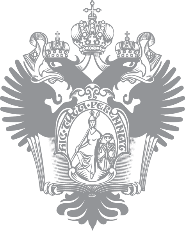 The 4rd INTERNATIONAL ECONOMIC SYMPOSIUM – 2020St. Petersburg, June 25 – 27, 2020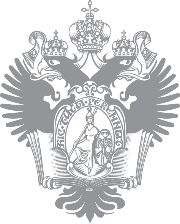 The 4rd INTERNATIONAL ECONOMIC SYMPOSIUM – 2020St. Petersburg, June 25 – 27, 2020June 25 2020– Plenary session, key round tables and panel sessions of the 4rd International Economic Symposium-2020June 26 2020– Panel discussions and panel sessions of The 7th International Conference «Sustainable Development: Society and Economy»;The 6th International Conference – Sokolov Reading;June 27 2020– Plenary session, round tables and panel sessions of The International Spring Conference of Young Economists «Development of Modern Russian Economy».The Special Session of Young Economics of the 6th International Conference – Sokolov Reading;Symposium Closing Ceremony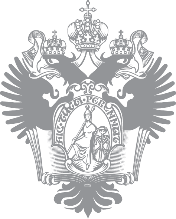 The 4rd INTERNATIONAL ECONOMIC SYMPOSIUM – 2020St. Petersburg, June 25 – 27, 2020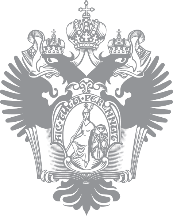 The 4rd INTERNATIONAL ECONOMIC SYMPOSIUM – 2020St. Petersburg, June 25 – 27, 2020RegistrationDatesSymposium participants (EUR)Young Economics Conference participants (EUR)Early birdApril 1 – 30, 20203010Late birdMay  1 – 30, 20204510The 4rd INTERNATIONAL ECONOMIC SYMPOSIUM – 2020St. Petersburg, June 25 – 27, 2020